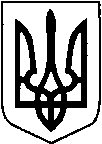 КИЇВСЬКА ОБЛАСТЬТЕТІЇВСЬКА МІСЬКА РАДАVІІІ СКЛИКАННЯ ВІСІМНАДЦЯТА      СЕСІЯДруге пленарне засідання     Р І Ш Е Н Н Я
23.03.2023 р.                                   №  864-18 –VIIІ     Про укладання попередніх договорів оренди на користування земельними ділянками   по Тетіївській міській раді        Розглянувши клопотання ТОВ «Хмелівка-АГРО» керуючись Земельним кодексом України, Законом України „Про місцеве самоврядування в Україні”, Законом України „Про оренду землі”, ст.288 Податкового кодексу України, в інтересах Тетіївської міської  територіальної громади, міська радаВИРІШИЛА : 1.Укласти попередній договір оренди земельної ділянки з підприємством   що використовує сільськогосподарські землі на території  Тетіївської міської ради за межами с. Хмелівка до  укладання постійного договору оренди згідно чинного законодавства України             - Товариству з обмеженою відповідальністю «Хмелівка - АГРО»   - площею 3,9223 га, землі сільськогосподарського призначення  код (01.01) для ведення товарного сільськогосподарського виробництва  (невитребувані паї),  кадастровий номер 3224684000:03:005:0019, терміном на 1 рік, за рахунок земель сільськогосподарського призначення   Тетіївської міської ради.              Встановити орендну плату в розмірі 12 % від нормативно- грошової оцінки земельної ділянки,  що становить  17601  грн. 97   коп.  за один рік оренди. Нормативна грошова оцінка земельної ділянки  становить 146683 грн.  15 коп. Термін дії договору  з  01.01.2023 року.        - Товариству з обмеженою відповідальністю «Хмелівка - АГРО»   - площею 4,1414 га, землі сільськогосподарського призначення  код (01.01) для ведення товарного сільськогосподарського виробництва  (невитребувані паї),  кадастровий номер 3224684000:04:010:0002, терміном на 1 рік,  за рахунок земель  сільськогосподарського призначення   Тетіївської міської ради.           Встановити орендну плату в розмірі 12 % від нормативно- грошової оцінки земельної ділянки,  що становить 17471  грн. 02   коп.  за один рік оренди. Нормативна грошова оцінка земельної ділянки  становить 145591 грн.  86 коп. Термін дії договору  з  01.01.2023 року.        - Товариству з обмеженою відповідальністю «Хмелівка - АГРО»   - площею 3,5231 га, землі сільськогосподарського призначення  код (01.01) для ведення товарного сільськогосподарського виробництва  (невитребувані паї),  кадастровий номер 3224684000:03:011:0009, терміном на 1 рік, за рахунок земель  сільськогосподарського призначення    Тетіївської міської ради.           Встановити орендну плату в розмірі 12 % від нормативно- грошової оцінки земельної ділянки,  що становить  17485  грн. 46   коп.  за один рік оренди. Нормативна грошова оцінка земельної ділянки  становить 145712 грн.  21 коп. Термін дії договору  з  01.01.2023 року.       2.Розмір відшкодування визначений у відповідності до грошової оцінки земель населених пунктів об’єднаної територіальної громади та затверджених відсотків для встановлення орендної плати .       3.Розрахунок по сплаті орендної плати за землі невитребуваних часток (паїв) проводити відповідно до середньої нормативної грошової оцінки земельних часток (паїв) згідно технічних документацій по розпаюванню колишніх КСП на відповідних територіях.       4.Попередити орендарів невитребуваних паїв, що при виникненні заборгованості по орендній платі договора оренди перезаключатись не будуть.        5.Покласти контроль по сплаті орендної плати на фінансове управління Тетіївської міської ради.6.Контроль за виконанням даного рішення покласти на постійну депутатську комісію з питань регулювання земельних відносин, архітектури, будівництва та охорони навколишнього середовища (голова Крамар О.А.)            Міський голова                                                     Богдан БАЛАГУРА